Туристическое агентство ООО «МК-ТУР»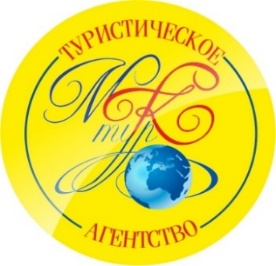 г. Орехово-Зуево, ул. Ленина, д. 59, 1 этажтел.: 8(496)415-26-26,8(903)004-65-70,8(903)624-48-20E-mail mktur-oz@mail.ru  www.mktur-oz.com Смоленск-Талашкино-Фленово 15.07.2017г.-16.07.2017г.   1 день.Отправление из Орехово-Зуево. Прибытие в Смоленск. Обед. Обзорная экскурсия «На днепровских холмах» (знакомство с многовековой историей г. Смоленска. Вы сможете услышать удивительное повествование о городе с момента первого упоминания в летописях по настоящее время и увидеть: панораму города со смотровой площадки Соборного холма, хромово-архитектурный комплекс Соборного холма с посещением Свято-Успенского кафедрального Собора, Смоленскую крепостную стену (1595-1602г.г), памятник защитникам Смоленска 4-5 августа 1812г., памятник Героям 1812г. или «памятник с Орлами», памятник основоположнику русской классической музыки великому смолянину композитору М.И. Глинке, Вечный огонь в Сквере памяти Героев, памятник поэту Александру Твардовскому и его знаменитому литературному герою Василию Теркину. Услышите о знаменитых смолянах: первом космонавте Ю.А. Гагарине, путешественнике Н.М. Пржевальском, адмирале П.С. Нахимове, поэтах М.В. Исаковском и Н.М. Рыленкове, скульпторе С.Т. Коненкове и многих других).«Сказ о северном шелке» (музей «Смоленский лен», первый в России музей подобного профиля находится в одной из сохранившихся башен Смоленской крепости. Вы ознакомитесь с историей развития льноводства на Смоленщине, с подлинными орудиями возделывания и обработки льна, с образцами традиционного русского льняного ткачества, с реконструкцией интерьера крестьянской избы, домашней утварью, воссоздающей подлинную атмосферу народного быта, с традициями проведения семейных обрядов и значением использования в них изделий из льна).Ужин. Размещение в гостинице.2 день.Завтрак.Загородная экскурсия в Талашкино и Фленово (в 15 км от Смоленска находится Талашкино - бывшая усадьба княгини М. К. Тенишевой, в конце XIX - начале XX вв. один из центров культуры России. Здесь работали художники: Н. Рерих, М. Врубель, К. Коровин, Л. Бенуа, В. Васнецов, И. Репин, В. Серов; композиторы: И. Стравинский, А. Аренский, В. Андреев, и другие. Историка - архитектурный комплекс «Теремок» (Фленово) располагает памятниками архитектуры конца XIX — начала XX вв., созданными по проектам С. Малютина, Н. Рериха).Экскурсия «Храмовое зодчество минувших столетий» (экскурсия освещает церкви XII века: церковь Петра и Павла; церковь Михаила Архангела (Свирская) — образец смоленской архитектурной школы; церковь Иоанна Богослова. Из памятников архитектуры XVIII века наибольший интерес представляют Благовещенская, Нижне-Никольская церкви, собор Богоявления, монастыри: Авраамиев, Троицкий, Вознесенский).Посещение магазина «Смоленский сувенир» и др.ОбедОтъезд группы. Возвращение в Орехово-Зуево.В стоимость входит:  Проживание в гостинице "Россия" (2-х номера с удобствами),Питание 2-х разовое (по программе),Экскурсионное обслуживание и входные билеты в музеи по программе,Услуги гида,Транспортное обслуживание.Стоимость тура – 8500 рублейДети скидка 300 рублей